Hot mealRiceVegetablePotatoChips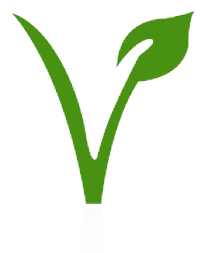 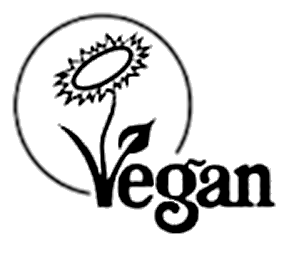 Burger with BapBeefburger In A Bap With Tomato Relish And SaladContains cereals containing gluten, sulphur dioxide, mustardLove JoesMaple Sweet Chilli Chicken WrapContains cereals containing glutenStaffStudentPlaice Goujons,Tartar Sauce And Lemon3.603.00Contains eggs, cereals containing gluten, fish, mustard
Sweet And Sour Vegetables With Tofu 3.603.00Contains soya
StaffStudentNoodles 1.801.50Contains eggs, cereals containing gluten, soya
StaffStudentPeas 1.0080p1.501.25StaffStudent3.603.00StaffStudent3.503.50StaffStudent